　　　　令和４年５月１２日庄内空港ビル株式会社庄内空港ビル観光情報ＷＥＢサイト「旅型録」のリスタートについて　　～ ANA SHONAI BLUE Ambassadorによる庄内情報発信 ～　　■ 公 開 日：２０２２年５月１３日（金）１２：００予定■ ＵＲＬ： 観光情報ＷＥＢサイト「庄内旅型録」https://trip-catalog.shonai-airport.co.jp/庄内空港ビルホームページ        　https://www.shonai-airport.co.jp/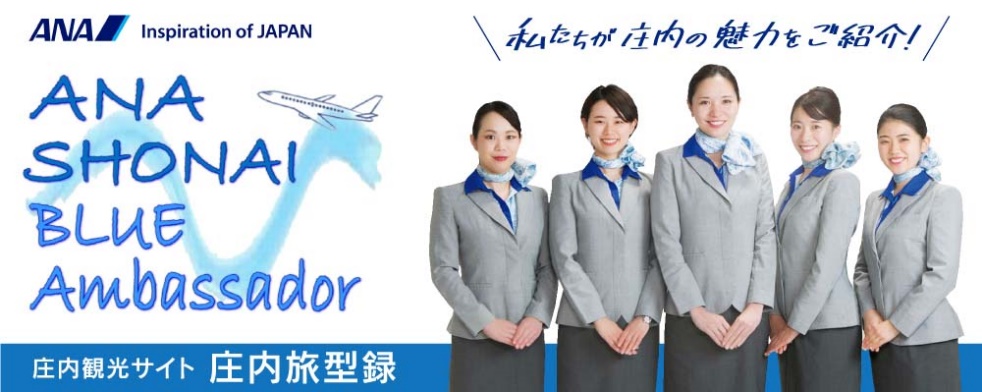 初回はANA SHONAI BLUE Ambassador（5名）がそれぞれの視点から５本のコンテンツをご紹介します！【 公開内容 】ANA SHONAI BLUE Ambassador　5名	（切江沙也香、佐藤菜々子、西紅映、坂本里帆、九鬼江実）①切江氏： テーマ 冬「初めての雪国旅行 何を持っていけばいいの？これで安心、準備万端」②佐藤氏： テーマ 歩「歩いて巡る 酒田まちあるき」③西　氏： テーマ 映「インスタ女子がときめく『映える庄内旅』」④坂本氏： テーマ 漬「漬物が食べたければここに行け！鶴岡の老舗店 つけもの処『本長』」⑤九鬼氏： テーマ 甘「甘党しか勝たん！〜庄内スイーツ尽くし旅〜」■ 今後のスケジュール ： 月１～２回、年間２０本以上公開予定 庄内空港ビル株式会社　担当：丸山（TEL:0570-050-141　e-mail:maruyama@shonai-airport.co.jp）　 以　 上